Publicado en Madrid el 09/08/2018 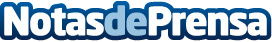 InterMundial activa un plan especial de contingencia para los afectados por el terremoto de LombokEl último sismo que ha sacudido a la turística isla indonesia de Lombok se ha cobrado ya más de 160 víctimas mortales y ha provocado la evacuación de miles de viajeros. InterMundial trabaja para garantizar la seguridad de sus clientes, tanto de los que se encontraban en la isla, como de aquellos que tenían previsto desplazarse hasta allí desde otra zona del país o bien viajar desde sus países de origen en los próximos días.
Datos de contacto:Vanessa Manso912903082 Nota de prensa publicada en: https://www.notasdeprensa.es/intermundial-activa-un-plan-especial-de Categorias: Internacional Viaje Turismo Seguros http://www.notasdeprensa.es